F&B DetailThe subject’s food and beverage program includes the following outlets:• The ground floor seasonal food cart is anticipated to be situated near the hotel entrance, withina covered arcade.• The 420-square foot coffee shop is expected to be situated on the ground floor, offering coffeeand fresh pastries/breads daily.• The 1,850-square foot Beer Garden is expected to be situated on the ground floor in the spaceadjacent to the coffee shop, serving prepared foods and alcoholic beverages. According to thearchitectural floor plan provided by ownership, the beer garden will include indoor (250 squarefoot)and outdoor spaces (1,600 square-foot). Please note, the 1,600 square-foot outdoor spaceis expected to be covered and heated.• The 980 square-foot rooftop bar is anticipated to be situated on the roof level. Please note, 905square feet is situated outdoors, of which 600 square feet is anticipated to be covered andheated.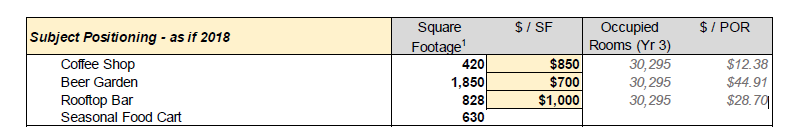 